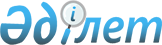 Қазақстан Республикасында онкологиялық ауруларға қарсы күрес жөніндегі 2023 – 2027 жылдарға арналған кешенді жоспарды бекіту туралыҚазақстан Республикасы Үкіметінің 2023 жылғы 5 қазандағы № 874 қаулысы
      Қазақстан Республикасының Үкіметі ҚАУЛЫ ЕТЕДІ:
      1. Қоса беріліп отырған Қазақстан Республикасында онкологиялық ауруларға қарсы күрес жөніндегі 2023 – 2027 жылдарға арналған кешенді жоспар (бұдан әрі – Кешенді жоспар) бекітілсін.
      2. Орталық және жергілікті атқарушы органдар, мүдделі ұйымдар (келісу бойынша): 
      1) Кешенді жоспарда көзделген іс-шаралардың уақтылы іске асырылуын және көрсеткіштерге қол жеткізуді қамтамасыз етсін;
      2) жылына екі рет, 15 қаңтардан және 15 шілдеден кешіктірмей, Қазақстан Республикасының Денсаулық сақтау министрлігіне Кешенді жоспар іс-шараларының орындалу барысы туралы ақпарат беріп тұрсын.
      3. Қазақстан Республикасының Денсаулық сақтау министрлігі жылына екі рет, есепті жартыжылдықтан кейінгі 15 ақпан мен 15 тамыздан кешіктірмей, Қазақстан Республикасы Үкіметінің Аппаратына Кешенді жоспардың іске асырылу барысы орындалуы туралы жиынтық ақпарат беріп тұрсын.
      4. Осы қаулының орындалуын бақылау Қазақстан Республикасының Денсаулық сақтау министрлігіне жүктелсін.
      5. Осы қаулы қол қойылған күнінен бастап қолданысқа енгізіледі. Қазақстан Республикасында онкологиялық ауруларға қарсы күрес жөніндегі 2023 – 2027 жылдарға арналған кешенді жоспар
      Кіріспе
      Ағымдағы жағдайды талдау
      Жыл сайын елімізде онкологиялық аурулар бойынша 37-ден астам жаңа жағдай тіркеледі, 13 мыңнан астам адам қайтыс болады. Бүгінгі күні онкопатологиясы бар 205 мыңнан астам қазақстандық есепте тұр. 
      Бұл ретте Қазақстанда онкологиядан болатын өлім көш бастап тұр және жалпы өлім-жітім құрылымында екінші орынды иеленуде. 
      Елдегі онкологиялық көмек көрсетуді жетілдіру жөніндегі шаралар Қазақстан Республикасы Үкіметінің 2018 жылғы 29 маусымдағы № 395 қаулысымен бекітілген Қазақстан Республикасында онкологиялық ауруларға қарсы күрес жөніндегі 2018 – 2022 жылдарға арналған Кешенді жоспардың (бұдан әрі – Кешенді жоспар) шеңберінде жүзеге асырылды, оның мақсаты қатерлі ісіктердің ауыртпалығын азайту болды.
      Онкологиялық қызметтің негізгі көрсеткіштері
      Кешенді жоспардың іс-шараларын іске асыру кезінде қатерлі ісіктерден болатын өлім 15 %-ға төмендеді: 2018 жылы – 100 мың тұрғынға шаққанда 78,1; 2022 жылы – 100 мың тұрғынға шаққанда – 66,8; мұны еліміздің барлық өңірлерінен байқауға болады.
      Өңірлер бөлінісінде бұл көрсеткіш Шығыс Қазақстан облысында ең жоғары деңгейде – 100 мың тұрғынға шаққанда – 116,1; Абай облысында – 114,4; Павлодар облысында – 99,5; Солтүстік Қазақстан облысында – 92,9; Батыс Қазақстан облысында – 88,1; Ақмола облысында – 85,8; Қарағанды облысында – 82,8 және Қостанай облысында – 82,1 байқалды.
      Өлім-жітім құрылымында өкпе обыры (16,3 %) орнықты бірінші орында, екінші орында – асқазан обыры (12,0 %), үшінші орында – колоректальды обыр (10,6 %) және төртінші орында – сүт безі обыры (8,1 %) .
      Онкологиялық сырқаттанушылық құрылымында бірінші орында сүт безі обыры (13,2 %); екінші орында – өкпе обыры (10,0%), үшінші орында – колоректальды обыр (9,3 %), төртінші орында – асқазан обыры (7,4 %). 
      Науқастардың жас құрылымының 55,8 %-ын еңбекке қабілетті жастағы (18-64 жас) адамдар құрайды.
      Еліміздегі сырқаттанушылық деңгейі орташа деңгейден едәуір жоғары өңірлер – Шығыс Қазақстан облысы бойынша 100 мың тұрғынға шаққанда – 306,2; Солтүстік Қазақстан облысында – 293,4; Павлодар облысында – 288,7; Қостанай облысында – 285,4; Қарағанды облысында – 270,1; Ақмола облысында – 227,7; Абай облысында – 221,8; Батыс Қазақстан облысында – 203,9.
      Барлық локализация бойынша қатерлі ісікпен сырқаттанушылықтың өсуі республиканың 14 өңірінде байқалған және тек 5 өңірде ғана көрсеткіш салыстырмалы түрде төмен деңгейде болған: Ақтөбе, Атырау, Жамбыл, Қызылорда облыстарында және Шымкент қаласында.
      Онкологиялық қызметтің тиімді жұмысын сипаттайтын негізгі көрсеткіштердің бірі онкопатологияны ерте анықтау болып табылады (0-I сатыда).
      2021 және 2022 жылдары онкопатологияны ерте анықтау арта түскен және 2019 жылдың базалық деңгейіне қарағанда 27,1 %-дан 29,0 %-ға дейін өскен, бірақ жоспарлы 33,5 % деңгейге қол жеткізілмеген.
      Қатерлі ісіктің 0-I сатысында анықталған жағдайлардың үлес салмағының өсуі 2022 жылы барлық 19 өңірде қамтамасыз етілді (2021 жылы – 17 өңірдің 15-нде). Алматы қаласында (37,6 % –  үздік көрсеткіш), Астана қаласында (33,3 %), Солтүстік Қазақстан облысында көрсеткіштің орнықты жоғары деңгейі сақталуда (34,2 %). 
      Ерте диагностикалаудың төмен көрсеткіштері Ақтөбе облысында – 17,4 %, бұл ел бойынша ең нашар нәтиже (2021 жыл – 16,2 %), Атырау облысында – 17,5 % (14,1 %) және Түркістан облысында – 19,0 % (16,0 %), көрсетілген өңірлерде "Қазақстан Республикасының халқына онкологиялық көмек көрсетуді ұйымдастыру стандарты" (Қазақстан Республикасы Денсаулық сақтау министрінің 2021 жылғы 12 қарашадағы № ҚР ДСМ-112 бұйрығы. Қазақстан Республикасының Әділет министрлігінде 2021 жылғы 15 қарашада № 25167 болып тіркелген) шеңберінде пациенттің бағдарды сақтауында проблемалар бар, жабдықпен жете жарақтандырылмауына байланысты диагностикалық зерттеп-қарау жүргізу қиындаған.
      Көрінетін жерде орналасқан қатерлі ісіктердің асқынған және кең таралған (III-IV сатылар) түрлерінің үлесі орнықты жоғары болған, 2022 жылғы факт айтарлықтай төмендеп 12,1 % (2021 жылы – 13,6 %) болғанмен, 2022 жылғы 7,2 % индикаторлық көрсеткішке қол жеткізілмеген. 
      Қатерлі ісігі бар науқастардың бес жылдық өміршеңдігінің өсуі серпінді түрде жалғасуда және 2022 жылдың қорытындысы бойынша 55,3 %-ды құрады, алайда нысаналы деңгейге қол жеткізілмеген (2022 жылғы индикаторлық көрсеткіш – 60,0 %, 2021 жылы – 55,0 %).
      Онкологиялық қызметтің құрылымы
      I деңгейде онкологиялық көмек көрсетуді медициналық-санитариялық алғашқы көмек ұйымдары (бұдан әрі – МСАК) көрсетеді, 2022 жылы оларда 2168 қарап-тексеру кабинеті жұмыс істеді, МСАК-та 499 онкологиялық кабинет (2021 жылы – 465) жұмыс істеді, оның 31-і 2022 жылы ашылған.
      II деңгейде онкологиялық көмек көрсетуді 15 онкологиялық диспансер (орталық) және облыстық көпбейінді ауруханалардың 5 онкологиялық бөлімшесі жүзеге асырады. 2022 жылдың қорытындысы бойынша онкологиялық науқастарды емдеуге арналып ашылған төсек орын саны 3960 құрады, оның ішінде тәулік бойғы стационарда – 3078 (2021 жылы – 4412), күндізгі стационарларда – 882 (2021 жылы – 1031) немесе 22,3 %-ды құрады.
      III деңгейде онкологиялық көмек көрсетудің 2022 жылы Алматы, Астана, Ақтөбе, Семей, Павлодар, Ақтау, Өскемен, Шымкент қалаларындағы радиациялық онкологияның жоғары технологиялық орталықтары және "Қазақ онкология және радиология ғылыми-зерттеу институты" АҚ (бұдан әрі – ҚазОжРҒЗИ) көрсетеді. 
      Балаларға онкологиялық көмекті 3 республикалық ұйым – Алматы қаласындағы Педиатрия және балалар хирургиясы ғылыми орталығы (ПБХҒО), Ана мен бала ұлттық ғылыми орталығы (АБҰҒО) және Астана қаласындағы "Ұлттық ғылыми онкология орталығы" ЖШС (бұдан әрі – ҰҒОО), өңірлердегі балалар ауруханаларының мамандандырылған гематологиялық бөлімшелері көрсетті.
      Онкологиялық қызметтің медицина кадрларымен жасақталуы
      2022 жылы онколог дәрігерлердің саны 2,9 %-ға, 482-ден 496 адамға дейін артқан, радиологтардың саны 4,0 %-ға төмендеп, дәрігерлер саны 101-ден 97-ға азайған. Мамандардың тапшылығы жалпы барлық жерде сақталуда және 106 адамды құрайды, жұмысты  қоса атқаратындарды есепке алмағанда 179 адамға дейін өседі.
      Жалпы ел бойынша халықтың онколог дәрігерлермен және радиологтармен қамтамасыз етілуі мейлінше орнықты  – 10 мың тұрғынға  шаққанда 0,25 онколог және 0,05 радиолог (ең төменгі тиісінше норматив 0,2 және 0,05).
      Онкологтармен орташа қамтамасыз етілу деңгейінен 10 мың тұрғынға шаққанда 0,1-ден 0,24-ке дейінгі қамтамасыз етілу деңгейімен 12 өңір артта қалып отыр. Жамбыл және Қызылорда облыстары радиологтармен өте аз қамтамасыз етілген – 10 мың тұрғынға шаққанда 0,02-ні құрайды. Алматы, Ұлытау және Түркістан облыстарында радиологтар жоқ.
      Елімізде медицина физигі, дозиметрист және химик қатарындағы 25 маман бар, бұл ретте Алматы, Ұлытау, Түркістан, Атырау, Жамбыл облыстарын қоспағанда,  өңірлерде 12 физик маман және 10 дозиметрист маман жұмыс істейді және Семей мен Астана қалаларында 3 химик маман бар.
      Алғаш қатерлі ісік анықталған науқастарды сәулелік емдеумен қамту соңғы 5 жылда орта есеппен 28,8 %-ды құрады, 2022 жылы қамтудың ең жоғары 32,9 % көрсеткішіне қол жеткізілді, алайда бұл халықаралық ұсынымдарға сәйкес қамту көрсеткіштері үшін жеткіліксіз болуда. 
      Радиациялық онкология саласындағы әртүрлі беделді ұйымдардың және ең алдымен АЭХА (IAEA) ұсынымдары шеңберінде қашықтан сәулелік терапияға (ҚСТ) арналған аппараттарға қажеттілік 500 жаңа обыр жағдайына шаққанда ҚСТ үшін 1 қондырғы есебінен жүргізіледі.
      Қазақстан Республикасы бойынша қатерлі ісікпен орташа сырқаттануды негізге алатын болсақ, соңғы 5 жылда  33 512 науқас тіркелген және АЭХА ұсынымдарын ескерсек, республиканың онкологиялық ұйымдары үшін кем дегенде 67 радиотерапиялық аппарат қажет.  
      2023 жылғы 1 қаңтардағы жағдай бойынша ҚР онкологиялық ұйымдарында ҚСТ жүргізу үшін 44 радиотерапиялық аппарат бар.
      Осылайша, ел бойынша шамамен 20 желілік үдеткіш жетіспейді. 
      Қазақстанның онкологиялық ұйымдарында 2022 жылы 165 диагностикалық бөлімше жұмыс істеді. 2022 жылы рентген, УДЗ, эндоскопиялық кабинеттердің саны өскен. Рентгенология, флюорография, эндоскопия кабинеттері, УДЗ-кабинеттері барлық өңірлерде бар. КТ және МРТ кабинеті тек Қызылорда облыстық онкологиялық орталығында ғана құрылмаған. Цитологиялық зертханалар барлық өңірлерде құрылған, 12 цитогистологиялық зертхана өңірлердің патологиялық-анатомиялық бюроларының құрамында. Бұл ретте олардағы жабдық моральдық тұрғыдан ескірген. 
      Кешенді жоспарды әзірлеудің өзектілігі
      Соңғы жылдардағы онкологиялық көмектегі қол жеткізілген белгілі бір жетістіктермен қатар, осы көмекті көрсетудің қолжетімділігі мен сапасын арттыру үшін мынадай негізгі проблемаларды шешу қажет.
      Біріншіден, халықтың СӨС қағидаттарын ұстануы төмен, денсаулық үшін ортақ жауапкершілік төмен, халық скринингке шақырудан бас тартады, жұмыс берушілердің жұмыс орнындағы канцерогендерге жауапкершілігі жеткіліксіз, қолайсыз экологиялық жағдай (канцерогендердің қоршаған орта объектілеріне – ауа, су, топырақ, тамақ өнімдеріне әсері), зиянды әдеттермен күрестің жеткіліксіздігі, адамның папиллома вирусына (бұдан әрі – АПВ) қарсы вакциналық профилактика жүргізілмейді.
      Екіншіден, онкологиялық ауруларды диагностикалау және емдеу үшін медициналық жабдықтардың болмауына немесе толығымен қолжетімді болмауына байланысты өңірлерде онкологиялық көмектің біркелкі көрсетілмеуі:
       онкологиялық орталықтардың 50,0 %-ы радиологиялық және операциялық-реанимациялық жабдықтарды орнату үшін заманауи талаптарға сәйкес келмейді, моральдық және техникалық тұрғыдан ескірген.
      халықаралық сарапшылар мен клиникалық нұсқаулықтарда (АЭХА) 60-70 % ұсынылғанымен, сәулелік емдеумен қамту деңгейі төмен – 32,9 %, бұл елдегі заманауи сәулелік жабдықтардың жетіспеушілігі байланысты;
      өңірлердің диагностикалық жабдықтармен (КТ, МРТ, маммографтар, бейнеэндоскопиялық аппараттар және т.б.) қамтамасыз етілу деңгейінің жеткіліксіздігі: Ақмола, Қостанай, Қызылорда облыстары мен Астана қаласының онкологиялық орталықтарында КТ және МРТ аппараттары жоқ. 5 және одан бұрынғы жылдары орнатылған бейнеколоноскоптардың үлесі – 68,7 %, маммографтар (8 және одан көп жыл) – 52,1 %, мамографиялық жабдықтарды цифрландыру деңгейі – 84 %. Халықаралық стандарттарға сәйкес 1,5 млн тұрғынға 1 ПЭТ/КТ аппараты қажет, бүгінде елімізде 9 аппараты бар 7 орталық жұмыс істейді. ПЭТ/КТ зерттеулерімен еліміздің батыс, ішінара оңтүстік өңірлері қамтылмаған; 
      зерттеудің маңызды және міндетті: морфологиялық, иммундық-гистохимиялық, молекулалық-генетикалық және басқада әдістерін жүргізуге арналған зертханалық жабдық жоқ немесе олар тозған. Бүгінде молекулалық-генетикалық зертханалар тек медициналық ЖОО бар 6 қалада ғана (Астана, Алматы, Ақтөбе, Семей, Қарағанды, Шымкент қалалары) бар. Елде референс-онкогематологиялық зертхана жоқ және диагнозды растау үшін пациенттердің талдаулары Ресейге жіберіледі;
      тиісті аппаратураның болмауына және технологиялардың кең таралуына байланысты хирургиялық емдеу мүмкіндіктері шектелген (аз инвазивті, интервенциялық). Өңірлік онкологиялық орталықтардың операциялық блоктары моральдық тұрғыдан ескірген (Қостанай, Ұлытау, Ақтөбе облыстары, Шымкент қаласы және т.б.), интервенциялық және анестезиологиялық-реанимациялық жабдықтардың тапшылығы қазіргі кезеңде хирургиялық онкологиялық көмек көрсеті кезінде стандарт болып табылатын бақыланатын, ұзақ, аралас, көлемді хирургиялық араласуды жүргізу мүмкіндігін шектейді;
      онкологиялық пациенттерді дәрі-дәрмекпен қамтамасыз етуде, әсіресе таргетті және иммундық онкологиялық препараттарға қол жеткізу бөлінісінде проблемалар бар. Таблетка/капсула түрінде шығарылатын (ауыз қуысы арқылы қабылданатын дәрілік зат (бұдан әрі – ДЗ) заманауи ісікке қарсы препараттардың көп бөлігі (ауруына әсер етуге бейімделген таргетті препараттар) амбулаториялық деңгейде қолданылуға тиіс және стационарлық бюджетке түскен жүктемені азайтып, амбулаториялық дәрі-дәрмекпен қамтамасыз ету (бұдан әрі – АДҚ) тізбесіне енгізілуі тиіс. Инфузияларды (помпалар, инфузоматтар және т.б.) ыңғайлы жүргізілуін күшейте, сондай-ақ ересектердің де, балалардың да дәрілік заттардың (орталықтандырылған цитостатиктерді араластыру кабинеттері) шығыстарын оңтайландыра отырып, ем қабылдау жағдайларын шарттарын жақсарту қажет. Астана қаласын қоспағанда, өңірлерде медицина персоналы үшін ресурс үнемдейтін және қауіпсіз болып табылатын орталықтандырылған дәрілік заттарды араластыру кабинеттері жоқ;
      онкологиялық пациенттерге стационарлық деңгейде паллиативтік көмек негізінен хоспистер мен паллиативтік көмек көрсету орталықтарында не көпбейінді клиникалардың паллиативтік бөлімшелерінде көрсетіледі. Сондай-ақ 2018 жылдан бастап барлық өңірлерде онкологиялық науқастарға арналған паллиативтік көмек көрсететін мобильді бригадалар  ұйымдастырылып, жұмыс істеуде, бұл басым бағыт болып табылады және оны одан әрі  дамыту талап етіледі. 2022 жылы Қазақстан аумағында 221 мобильді бригада жұмыс істеді, олар үйде паллиативтік медициналық көмек көрсету үшін 99 930 рет шыққан. Алайда, өңірлердегі мобильді бригадалар МСАК-та жұмыс істейді, ондағы медицина жұмыскерлері паллиативтік онкологиялық науқастарға шыға отырып, өздерінің ағымдағы жұмысын сонымен қоса атқаратындықтан, құрылған бригадалардың санынан жүргізіліп жатқан жұмыстың сапасын көре алмаймыз. Бұл ретте толыққанды мультипәндік көмек көрсету тұрғысынан даярлықтары әлсіз, симптоматикалық емдеу және паллиативтік науқастардың сатылап ауырсынуын басу, күтім жасау және психологиялық-әлеуметтік қолдау көрсету үшін меңгерген білімдері мен дағдылары жеткіліксіз. Соның салдарынан үйдегі көмектің сапасы мен көлемі айтарлықтай жоғары емес. Халықаралық ұсынымдарға сәйкес 2024-2025 жылдары көрсеткішті 40 %-дан 70 %-ға дейін арттыруға ұмтыла отырып, пациенттерді мобильді бригадалармен қамтуды ұлғайту қажет. Онкологиялық науқастарды оңалту өте қажет. Дұрыс, жақсы ұйымдастырылған оңалту көмегі онкологиялық пациенттердің тұрмыс сапасын жақсарта отырып, өміршеңдігіне айтарлықтай әсер етеді. Қазіргі уақытта еліміздің онкологиялық орталықтарында тек 2 толыққанды оңалту бөлімшесі (Орал қаласында және Семей қаласында) мен ҚазОРҒЗИ-да психологиялық көмек көрсететін бөлім бар. Онкологиялық аурудан кейін оңалтуды жүргізу үшін көптеген дәрігерлер, психологтар, социологтар, заңгерлер, протезистер, ЕДШ нұсқаушылары, әлеуметтік қамсыздандыру органдарының жұмыскерлері және т.б. мамандық өкілдерінің көмек көрсетуі болжанады, өйткені еңбекке қабілеттілікті барынша қалпына келтіру толық физикалық, психологиялық, әлеуметтік және кәсіби бейімделуді қажет етеді. 
      Үшіншіден, барлық онкологиялық көмек көрсету деңгейлеріндегі кадрлар тапшылығы. 
      Диагностикалау мен жаңа емдеу технологияларын (аз инвазивті емдеу әдістері) енгізу мәселелері бойынша мамандарды, оның ішінде білімі медициналық емес (физиктер, дозиметристер, химиктер), сондай-ақ сабақтас мамандықтар бойынша мамандарды (цитологтар, патоморфологтар, эндоскопистер, ядролық медицина мамандары) даярлау мен оқытудың қажеттігі. 
      Төртіншіден, қатерлі ісіктері бар пациенттерді диагностикалау мен емдеудің заманауи технологиялары мен әдістемелік тәсілдер саласындағы өзінің ғылыми базасы мен әзірлемелерінің жеткіліксіз болуы.
      Бесіншіден, ауруы анықталған кезден бастап жоғары мамандандырылған көмек көрсетілу мен оңалтуға дейін онкологиялық пациенттердің бағдарын қадағалау мүмкіндігі жоқ денсаулық сақтаудағы цифрландырудың төмен деңгейі, қашықтан консультация беруді, жасанды интеллект мүмкіндіктерін енгізу қажет. Оңтайлы цифрландыру пациенттің, "жасыл дәліз" бағдарын мониторингтеу, динамикалық байқау, пациенттерді өткен зерттеулер, жүргізілген ем және одан әрі қарайғы бақылау жөніндегі ұсынымдар туралы хабардар ету бөлінісінде қажет.
      Көрсетілген проблемаларды шешу үшін қатерлі ісіктің пайда болу жиілігін төмендету, онкологиялық науқастардың өміршеңдігін күшейту үшін қажетті негізгі өзгерістерді жүргізуге мүмкіндік беретін бес жылдық стратегия ретінде Қазақстан Республикасында онкологиялық ауруларға қарсы күрес жөніндегі 2023 – 2027 жылдарға арналған кешенді жоспар (бұдан әрі – Жоспар) әзірленді.
      Жоспардың іс-шаралары Экономикалық ынтымақтастық және даму ұйымы (бұдан әрі – ЭЫДҰ) елдері мен Қазақстан арасындағы онкологиялық науқастардың профилактикасы, диагностикалау және емдеу саласындағы медициналық көмек ретіндегі алшақтықты еңсеруге, қатерлі ісіктері бар пациенттерді қазіргі уақытта басымды болып отырған стационарлық емдеуден амбулаториялық күтімнің неғұрлым заманауи түрлеріне, сонымен бірге оларға көрсетіліп отырған мемлекеттік қолдауды жалғастыра отырып ауыстыруға мүмкіндік береді. Сондай-ақ Қазақстанда онкологиялық пациенттерге қажетті медициналық көмектің толық спектрін ұсынуды қамтамасыз ету нәтижесінде онкологиялық көмекті импортпен алмастыруға баса назар аударылатын болады.
      Онкологиялық көмекті ұйымдастыруда халықаралық трендтерге сәйкес: 
      балалар мен жасөспірімдерге, мұғалімдер мен тәрбиешілерге білім беру арқылы негізгі қауіп факторлары туралы хабардар болуды арттыруға;
      обырға қарсы профилактикалық іс-шараларға, скринингтерге халықтың ортақ жауапкершілігіне және белсенді қатысуына; 
      обырдың дербестендірілген диагностикасы мен емдеуді енгізуге; 
      көпбейінді клиникалар жағдайында және міндетті әлеуметтік медициналық сақтандыру жүйесінде онкологиялық көмек көрсетудің мультипәндік тәсілін қамтамасыз етуге; 
      IT-технологиялар мен цифрландыруды белсенді түрде енгізуге (телемедицина, "жасанды интеллект" мүмкіндіктері және т.б.);
      онкологиядағы ғылыми зерттеулерді ілгерілетуге баса назар аударатын болды.
      Жоспарды іске асыру нәтижесінде Қазақстан Республикасындағы онкологиялық жағдайдың көрсеткіштері жақсарады. 
      "Жасыл дәлізді" іске асыру шеңберінде обырды жедел диагностикалау орталықтарын құру, диагностика мен емдеу процестерін стандарттау мен басқару, өңірлерде емдеу-диагностикалық жабдықтардың әмбебап болуы, хирургиялық араласудың тиімділігін жоспарлау және мониторингтеу, сондай-ақ паллиативтік көмекті тиімді оңалту және жетілдіру есебінен пациенттің көмек жүйесіндегі бағдарын оңтайландыруға ерекше көңіл бөлінетін болады.  
      Қазақстан Республикасының барлық өңірлерінде онкологиялық көмек көрсетудің бірыңғай стандарттары болады. Онкологиялық көмек көрсетудің сапасы әзірленген KPI-ге сәйкес МСАК деңгейінде де, стационарлық деңгейде де бағаланатын болады.  
      Жоспарды іске асыруда: 
      Қазақстан Республикасының мемлекеттік билік органдары мен жергілікті өзін-өзі басқару органдарының, мемлекеттік және жеке медициналық ұйымдардың халыққа онкологиялық көмек көрсетуді жетілдіруге бағытталған іс-қимылын үйлестіруді;
      Жоспардағы міндеттерді шешу үшін үкіметтік емес ұйымдар (бұдан әрі – ҮЕҰ) мен мүдделі тұлғаларды тарту болжанған, осылардың шеңберінде "Қазақстан халқына" қоғамдық қоры өзінің ішкі регламентіне сәйкес өз қызметін жүзеге асыратын болады, атап айтқанда, заманауи сәулелік және химиялық терапия жүргізуге арналған жабдықтарды орнату жөніндегі қайырымдылық жобаларды іске асыру, онкологиялық және онкогематологиялық пациенттерді, ересек адамды да, баланы да инновациялық дәрілік препараттармен қамтамасыз ету, сондай-ақ  жетекші шетел орталықтарында еліміздің онкологиялық көмек көрсететін мамандарын оқыту.
      Кешенді жоспардың іс-шаралары бес бағыт бойынша іске асырылатын болады.
      Тәуекел факторларының профилактикасы және оны  басқару. 
      Тиімділігі жоғары ерте диагностикалау.
      Мамандандырылған емдеуді дамыту.
      Паллиативтік көмек көрсету және оңалту.
      Ғылым мен кадрлық әлеуетті дамыту.
      Жоғарыда аталғандар ағымдағы онкологиялық жағдайға және оның даму үрдістеріне, осы саладағы проблемалардың жай-күйіне және Мемлекет басшысы қойып отырған міндеттерді шешу мақсатында мемлекеттік органдардың мұқтаждығын жүргізілген талдауға негізделген  Қазақстан Республикасында онкологиялық ауруларға қарсы күрес жөніндегі 2023 – 2027 жылдарға арналған кешенді жоспарды әзірлеу мен қабылдаудың қажеттігін растайды.
      Ескертпе:
      * республикалық бюджет қаражаты есебінен қаржыландырылатын іс-шаралар бойынша шығыстардың көлемі елдің әлеуметтік-экономикалық дамуының болжамды параметрлерін және республикалық бюджеттің кіріс бөлігінің мүмкіндіктерін ескере отырып, тиісті жоспарлы кезеңге арналған республикалық бюджетті қалыптастыру және нақтылау кезінде нақтыланатын болады. Бұл ретте шығыстар тиісті жылдарға ұсынылатын іс-шаралардың өзектілендірілген есептері, басымдықтары мен құны негізінде түзетілуі мүмкін. Қаржыландыру көлемі
      Аббревиатуралардың толық жазылуы:
					© 2012. Қазақстан Республикасы Әділет министрлігінің «Қазақстан Республикасының Заңнама және құқықтық ақпарат институты» ШЖҚ РМК
				
      Қазақстан РеспубликасыныңПремьер-Министрі

Ә. Смайылов
Қазақстан Республикасы
Үкіметінің
2023 жылғы 5 қазандағы
№ 874 қаулысымен
бекітілген
Р/с №
Іс-шараның атауы
Аяқтау нысаны
Орындау мерзімі
Жауапты орындаушылар
Қаржыландыру көлемі, мың теңге
Қаржыландыру көлемі, мың теңге
Қаржыландыру көлемі, мың теңге
Қаржыландыру көлемі, мың теңге
Қаржыландыру көлемі, мың теңге
Қаржыландыру көлемі, мың теңге
Қаржыландыру көзі
Р/с №
Іс-шараның атауы
Аяқтау нысаны
Орындау мерзімі
Жауапты орындаушылар
2023 –2027 жылдарға барлығы
оның ішінде
оның ішінде
оның ішінде
оның ішінде
оның ішінде
Қаржыландыру көзі
Р/с №
Іс-шараның атауы
Аяқтау нысаны
Орындау мерзімі
Жауапты орындаушылар
2023 –2027 жылдарға барлығы
2023 жылы
2024 жылы
2025 жылы
2026 жылы
2027 жылы
1
2
3
4
5
6
7
8
9
10
11
12
1
2
3
4
5
6
7
8
9
10
11
12
Күтілетін нәтижелер:
Күтілетін нәтижелер:
Күтілетін нәтижелер:
Күтілетін нәтижелер:
Күтілетін нәтижелер:
Күтілетін нәтижелер:
Күтілетін нәтижелер:
Күтілетін нәтижелер:
Күтілетін нәтижелер:
Күтілетін нәтижелер:
Күтілетін нәтижелер:
Күтілетін нәтижелер:
1. Онкологиялық аурулардың ерте (0-I) сатыдағы үлесін 35 %-ға дейін ұлғайту (2023 жылы – 30,5 %, 2024 жылы – 31,4 %, 2025 жылы – 32,6 %, 2026 жылы – 33,8 %, 2027 жылы – 35 %)
1. Онкологиялық аурулардың ерте (0-I) сатыдағы үлесін 35 %-ға дейін ұлғайту (2023 жылы – 30,5 %, 2024 жылы – 31,4 %, 2025 жылы – 32,6 %, 2026 жылы – 33,8 %, 2027 жылы – 35 %)
1. Онкологиялық аурулардың ерте (0-I) сатыдағы үлесін 35 %-ға дейін ұлғайту (2023 жылы – 30,5 %, 2024 жылы – 31,4 %, 2025 жылы – 32,6 %, 2026 жылы – 33,8 %, 2027 жылы – 35 %)
1. Онкологиялық аурулардың ерте (0-I) сатыдағы үлесін 35 %-ға дейін ұлғайту (2023 жылы – 30,5 %, 2024 жылы – 31,4 %, 2025 жылы – 32,6 %, 2026 жылы – 33,8 %, 2027 жылы – 35 %)
1. Онкологиялық аурулардың ерте (0-I) сатыдағы үлесін 35 %-ға дейін ұлғайту (2023 жылы – 30,5 %, 2024 жылы – 31,4 %, 2025 жылы – 32,6 %, 2026 жылы – 33,8 %, 2027 жылы – 35 %)
1. Онкологиялық аурулардың ерте (0-I) сатыдағы үлесін 35 %-ға дейін ұлғайту (2023 жылы – 30,5 %, 2024 жылы – 31,4 %, 2025 жылы – 32,6 %, 2026 жылы – 33,8 %, 2027 жылы – 35 %)
1. Онкологиялық аурулардың ерте (0-I) сатыдағы үлесін 35 %-ға дейін ұлғайту (2023 жылы – 30,5 %, 2024 жылы – 31,4 %, 2025 жылы – 32,6 %, 2026 жылы – 33,8 %, 2027 жылы – 35 %)
1. Онкологиялық аурулардың ерте (0-I) сатыдағы үлесін 35 %-ға дейін ұлғайту (2023 жылы – 30,5 %, 2024 жылы – 31,4 %, 2025 жылы – 32,6 %, 2026 жылы – 33,8 %, 2027 жылы – 35 %)
1. Онкологиялық аурулардың ерте (0-I) сатыдағы үлесін 35 %-ға дейін ұлғайту (2023 жылы – 30,5 %, 2024 жылы – 31,4 %, 2025 жылы – 32,6 %, 2026 жылы – 33,8 %, 2027 жылы – 35 %)
1. Онкологиялық аурулардың ерте (0-I) сатыдағы үлесін 35 %-ға дейін ұлғайту (2023 жылы – 30,5 %, 2024 жылы – 31,4 %, 2025 жылы – 32,6 %, 2026 жылы – 33,8 %, 2027 жылы – 35 %)
1. Онкологиялық аурулардың ерте (0-I) сатыдағы үлесін 35 %-ға дейін ұлғайту (2023 жылы – 30,5 %, 2024 жылы – 31,4 %, 2025 жылы – 32,6 %, 2026 жылы – 33,8 %, 2027 жылы – 35 %)
1. Онкологиялық аурулардың ерте (0-I) сатыдағы үлесін 35 %-ға дейін ұлғайту (2023 жылы – 30,5 %, 2024 жылы – 31,4 %, 2025 жылы – 32,6 %, 2026 жылы – 33,8 %, 2027 жылы – 35 %)
2. Көрінетін жерлердегі онкологиялық аурулардың асқынған жағдайларының (III-IV сатысы) үлесін 10 %-ға дейін төмендету (2023 жылы – 11,5 %, 2024 жылы – 11,3 %, 2025 жылы – 10,8 %, 2026 жылы – 10,4%, 2027 жылы – 10,0 %)
2. Көрінетін жерлердегі онкологиялық аурулардың асқынған жағдайларының (III-IV сатысы) үлесін 10 %-ға дейін төмендету (2023 жылы – 11,5 %, 2024 жылы – 11,3 %, 2025 жылы – 10,8 %, 2026 жылы – 10,4%, 2027 жылы – 10,0 %)
2. Көрінетін жерлердегі онкологиялық аурулардың асқынған жағдайларының (III-IV сатысы) үлесін 10 %-ға дейін төмендету (2023 жылы – 11,5 %, 2024 жылы – 11,3 %, 2025 жылы – 10,8 %, 2026 жылы – 10,4%, 2027 жылы – 10,0 %)
2. Көрінетін жерлердегі онкологиялық аурулардың асқынған жағдайларының (III-IV сатысы) үлесін 10 %-ға дейін төмендету (2023 жылы – 11,5 %, 2024 жылы – 11,3 %, 2025 жылы – 10,8 %, 2026 жылы – 10,4%, 2027 жылы – 10,0 %)
2. Көрінетін жерлердегі онкологиялық аурулардың асқынған жағдайларының (III-IV сатысы) үлесін 10 %-ға дейін төмендету (2023 жылы – 11,5 %, 2024 жылы – 11,3 %, 2025 жылы – 10,8 %, 2026 жылы – 10,4%, 2027 жылы – 10,0 %)
2. Көрінетін жерлердегі онкологиялық аурулардың асқынған жағдайларының (III-IV сатысы) үлесін 10 %-ға дейін төмендету (2023 жылы – 11,5 %, 2024 жылы – 11,3 %, 2025 жылы – 10,8 %, 2026 жылы – 10,4%, 2027 жылы – 10,0 %)
2. Көрінетін жерлердегі онкологиялық аурулардың асқынған жағдайларының (III-IV сатысы) үлесін 10 %-ға дейін төмендету (2023 жылы – 11,5 %, 2024 жылы – 11,3 %, 2025 жылы – 10,8 %, 2026 жылы – 10,4%, 2027 жылы – 10,0 %)
2. Көрінетін жерлердегі онкологиялық аурулардың асқынған жағдайларының (III-IV сатысы) үлесін 10 %-ға дейін төмендету (2023 жылы – 11,5 %, 2024 жылы – 11,3 %, 2025 жылы – 10,8 %, 2026 жылы – 10,4%, 2027 жылы – 10,0 %)
2. Көрінетін жерлердегі онкологиялық аурулардың асқынған жағдайларының (III-IV сатысы) үлесін 10 %-ға дейін төмендету (2023 жылы – 11,5 %, 2024 жылы – 11,3 %, 2025 жылы – 10,8 %, 2026 жылы – 10,4%, 2027 жылы – 10,0 %)
2. Көрінетін жерлердегі онкологиялық аурулардың асқынған жағдайларының (III-IV сатысы) үлесін 10 %-ға дейін төмендету (2023 жылы – 11,5 %, 2024 жылы – 11,3 %, 2025 жылы – 10,8 %, 2026 жылы – 10,4%, 2027 жылы – 10,0 %)
2. Көрінетін жерлердегі онкологиялық аурулардың асқынған жағдайларының (III-IV сатысы) үлесін 10 %-ға дейін төмендету (2023 жылы – 11,5 %, 2024 жылы – 11,3 %, 2025 жылы – 10,8 %, 2026 жылы – 10,4%, 2027 жылы – 10,0 %)
2. Көрінетін жерлердегі онкологиялық аурулардың асқынған жағдайларының (III-IV сатысы) үлесін 10 %-ға дейін төмендету (2023 жылы – 11,5 %, 2024 жылы – 11,3 %, 2025 жылы – 10,8 %, 2026 жылы – 10,4%, 2027 жылы – 10,0 %)
3. Онкологиялық аурулары бар пациенттерді сәулелік емдеумен қамтуды 53 %-ға дейін арттыру (2023 жылы – 37,0 %, 2024 жылы – 40,9 %, 2025 жылы – 44,9 %, 2026 жылы – 49,0 %, 2027 жылы – 53,0 %)
3. Онкологиялық аурулары бар пациенттерді сәулелік емдеумен қамтуды 53 %-ға дейін арттыру (2023 жылы – 37,0 %, 2024 жылы – 40,9 %, 2025 жылы – 44,9 %, 2026 жылы – 49,0 %, 2027 жылы – 53,0 %)
3. Онкологиялық аурулары бар пациенттерді сәулелік емдеумен қамтуды 53 %-ға дейін арттыру (2023 жылы – 37,0 %, 2024 жылы – 40,9 %, 2025 жылы – 44,9 %, 2026 жылы – 49,0 %, 2027 жылы – 53,0 %)
3. Онкологиялық аурулары бар пациенттерді сәулелік емдеумен қамтуды 53 %-ға дейін арттыру (2023 жылы – 37,0 %, 2024 жылы – 40,9 %, 2025 жылы – 44,9 %, 2026 жылы – 49,0 %, 2027 жылы – 53,0 %)
3. Онкологиялық аурулары бар пациенттерді сәулелік емдеумен қамтуды 53 %-ға дейін арттыру (2023 жылы – 37,0 %, 2024 жылы – 40,9 %, 2025 жылы – 44,9 %, 2026 жылы – 49,0 %, 2027 жылы – 53,0 %)
3. Онкологиялық аурулары бар пациенттерді сәулелік емдеумен қамтуды 53 %-ға дейін арттыру (2023 жылы – 37,0 %, 2024 жылы – 40,9 %, 2025 жылы – 44,9 %, 2026 жылы – 49,0 %, 2027 жылы – 53,0 %)
3. Онкологиялық аурулары бар пациенттерді сәулелік емдеумен қамтуды 53 %-ға дейін арттыру (2023 жылы – 37,0 %, 2024 жылы – 40,9 %, 2025 жылы – 44,9 %, 2026 жылы – 49,0 %, 2027 жылы – 53,0 %)
3. Онкологиялық аурулары бар пациенттерді сәулелік емдеумен қамтуды 53 %-ға дейін арттыру (2023 жылы – 37,0 %, 2024 жылы – 40,9 %, 2025 жылы – 44,9 %, 2026 жылы – 49,0 %, 2027 жылы – 53,0 %)
3. Онкологиялық аурулары бар пациенттерді сәулелік емдеумен қамтуды 53 %-ға дейін арттыру (2023 жылы – 37,0 %, 2024 жылы – 40,9 %, 2025 жылы – 44,9 %, 2026 жылы – 49,0 %, 2027 жылы – 53,0 %)
3. Онкологиялық аурулары бар пациенттерді сәулелік емдеумен қамтуды 53 %-ға дейін арттыру (2023 жылы – 37,0 %, 2024 жылы – 40,9 %, 2025 жылы – 44,9 %, 2026 жылы – 49,0 %, 2027 жылы – 53,0 %)
3. Онкологиялық аурулары бар пациенттерді сәулелік емдеумен қамтуды 53 %-ға дейін арттыру (2023 жылы – 37,0 %, 2024 жылы – 40,9 %, 2025 жылы – 44,9 %, 2026 жылы – 49,0 %, 2027 жылы – 53,0 %)
3. Онкологиялық аурулары бар пациенттерді сәулелік емдеумен қамтуды 53 %-ға дейін арттыру (2023 жылы – 37,0 %, 2024 жылы – 40,9 %, 2025 жылы – 44,9 %, 2026 жылы – 49,0 %, 2027 жылы – 53,0 %)
4. Онкологиялық аурулардан болатын өлімді 100 мың тұрғынға шаққанда 64,5-ке дейін төмендету (2023 жылы 100 мың тұрғынға шаққанда – 66,0, 2024 жылы 100 мың тұрғынға шаққанда – 65,6, 2025 жылы 100 мың тұрғынға – 65,3, 2026 жылы 100 мың тұрғынға шаққанда – 64,9, 2027 жылы 100 мың тұрғынға шаққанда – 64,5)
4. Онкологиялық аурулардан болатын өлімді 100 мың тұрғынға шаққанда 64,5-ке дейін төмендету (2023 жылы 100 мың тұрғынға шаққанда – 66,0, 2024 жылы 100 мың тұрғынға шаққанда – 65,6, 2025 жылы 100 мың тұрғынға – 65,3, 2026 жылы 100 мың тұрғынға шаққанда – 64,9, 2027 жылы 100 мың тұрғынға шаққанда – 64,5)
4. Онкологиялық аурулардан болатын өлімді 100 мың тұрғынға шаққанда 64,5-ке дейін төмендету (2023 жылы 100 мың тұрғынға шаққанда – 66,0, 2024 жылы 100 мың тұрғынға шаққанда – 65,6, 2025 жылы 100 мың тұрғынға – 65,3, 2026 жылы 100 мың тұрғынға шаққанда – 64,9, 2027 жылы 100 мың тұрғынға шаққанда – 64,5)
4. Онкологиялық аурулардан болатын өлімді 100 мың тұрғынға шаққанда 64,5-ке дейін төмендету (2023 жылы 100 мың тұрғынға шаққанда – 66,0, 2024 жылы 100 мың тұрғынға шаққанда – 65,6, 2025 жылы 100 мың тұрғынға – 65,3, 2026 жылы 100 мың тұрғынға шаққанда – 64,9, 2027 жылы 100 мың тұрғынға шаққанда – 64,5)
4. Онкологиялық аурулардан болатын өлімді 100 мың тұрғынға шаққанда 64,5-ке дейін төмендету (2023 жылы 100 мың тұрғынға шаққанда – 66,0, 2024 жылы 100 мың тұрғынға шаққанда – 65,6, 2025 жылы 100 мың тұрғынға – 65,3, 2026 жылы 100 мың тұрғынға шаққанда – 64,9, 2027 жылы 100 мың тұрғынға шаққанда – 64,5)
4. Онкологиялық аурулардан болатын өлімді 100 мың тұрғынға шаққанда 64,5-ке дейін төмендету (2023 жылы 100 мың тұрғынға шаққанда – 66,0, 2024 жылы 100 мың тұрғынға шаққанда – 65,6, 2025 жылы 100 мың тұрғынға – 65,3, 2026 жылы 100 мың тұрғынға шаққанда – 64,9, 2027 жылы 100 мың тұрғынға шаққанда – 64,5)
4. Онкологиялық аурулардан болатын өлімді 100 мың тұрғынға шаққанда 64,5-ке дейін төмендету (2023 жылы 100 мың тұрғынға шаққанда – 66,0, 2024 жылы 100 мың тұрғынға шаққанда – 65,6, 2025 жылы 100 мың тұрғынға – 65,3, 2026 жылы 100 мың тұрғынға шаққанда – 64,9, 2027 жылы 100 мың тұрғынға шаққанда – 64,5)
4. Онкологиялық аурулардан болатын өлімді 100 мың тұрғынға шаққанда 64,5-ке дейін төмендету (2023 жылы 100 мың тұрғынға шаққанда – 66,0, 2024 жылы 100 мың тұрғынға шаққанда – 65,6, 2025 жылы 100 мың тұрғынға – 65,3, 2026 жылы 100 мың тұрғынға шаққанда – 64,9, 2027 жылы 100 мың тұрғынға шаққанда – 64,5)
4. Онкологиялық аурулардан болатын өлімді 100 мың тұрғынға шаққанда 64,5-ке дейін төмендету (2023 жылы 100 мың тұрғынға шаққанда – 66,0, 2024 жылы 100 мың тұрғынға шаққанда – 65,6, 2025 жылы 100 мың тұрғынға – 65,3, 2026 жылы 100 мың тұрғынға шаққанда – 64,9, 2027 жылы 100 мың тұрғынға шаққанда – 64,5)
4. Онкологиялық аурулардан болатын өлімді 100 мың тұрғынға шаққанда 64,5-ке дейін төмендету (2023 жылы 100 мың тұрғынға шаққанда – 66,0, 2024 жылы 100 мың тұрғынға шаққанда – 65,6, 2025 жылы 100 мың тұрғынға – 65,3, 2026 жылы 100 мың тұрғынға шаққанда – 64,9, 2027 жылы 100 мың тұрғынға шаққанда – 64,5)
4. Онкологиялық аурулардан болатын өлімді 100 мың тұрғынға шаққанда 64,5-ке дейін төмендету (2023 жылы 100 мың тұрғынға шаққанда – 66,0, 2024 жылы 100 мың тұрғынға шаққанда – 65,6, 2025 жылы 100 мың тұрғынға – 65,3, 2026 жылы 100 мың тұрғынға шаққанда – 64,9, 2027 жылы 100 мың тұрғынға шаққанда – 64,5)
4. Онкологиялық аурулардан болатын өлімді 100 мың тұрғынға шаққанда 64,5-ке дейін төмендету (2023 жылы 100 мың тұрғынға шаққанда – 66,0, 2024 жылы 100 мың тұрғынға шаққанда – 65,6, 2025 жылы 100 мың тұрғынға – 65,3, 2026 жылы 100 мың тұрғынға шаққанда – 64,9, 2027 жылы 100 мың тұрғынға шаққанда – 64,5)
5. Онкологиялық аурулары бар пациенттердің 5 жылдық өміршеңдік деңгейін 60,0 %-ға дейін ұлғаюы (2023 жылы –  56,1 %, 2024 жылы – 57,1 %, 2025 жылы – 58,0 %, 2026 жылы – 59,1 %, 2027 жылы – 60,0 %)
5. Онкологиялық аурулары бар пациенттердің 5 жылдық өміршеңдік деңгейін 60,0 %-ға дейін ұлғаюы (2023 жылы –  56,1 %, 2024 жылы – 57,1 %, 2025 жылы – 58,0 %, 2026 жылы – 59,1 %, 2027 жылы – 60,0 %)
5. Онкологиялық аурулары бар пациенттердің 5 жылдық өміршеңдік деңгейін 60,0 %-ға дейін ұлғаюы (2023 жылы –  56,1 %, 2024 жылы – 57,1 %, 2025 жылы – 58,0 %, 2026 жылы – 59,1 %, 2027 жылы – 60,0 %)
5. Онкологиялық аурулары бар пациенттердің 5 жылдық өміршеңдік деңгейін 60,0 %-ға дейін ұлғаюы (2023 жылы –  56,1 %, 2024 жылы – 57,1 %, 2025 жылы – 58,0 %, 2026 жылы – 59,1 %, 2027 жылы – 60,0 %)
5. Онкологиялық аурулары бар пациенттердің 5 жылдық өміршеңдік деңгейін 60,0 %-ға дейін ұлғаюы (2023 жылы –  56,1 %, 2024 жылы – 57,1 %, 2025 жылы – 58,0 %, 2026 жылы – 59,1 %, 2027 жылы – 60,0 %)
5. Онкологиялық аурулары бар пациенттердің 5 жылдық өміршеңдік деңгейін 60,0 %-ға дейін ұлғаюы (2023 жылы –  56,1 %, 2024 жылы – 57,1 %, 2025 жылы – 58,0 %, 2026 жылы – 59,1 %, 2027 жылы – 60,0 %)
5. Онкологиялық аурулары бар пациенттердің 5 жылдық өміршеңдік деңгейін 60,0 %-ға дейін ұлғаюы (2023 жылы –  56,1 %, 2024 жылы – 57,1 %, 2025 жылы – 58,0 %, 2026 жылы – 59,1 %, 2027 жылы – 60,0 %)
5. Онкологиялық аурулары бар пациенттердің 5 жылдық өміршеңдік деңгейін 60,0 %-ға дейін ұлғаюы (2023 жылы –  56,1 %, 2024 жылы – 57,1 %, 2025 жылы – 58,0 %, 2026 жылы – 59,1 %, 2027 жылы – 60,0 %)
5. Онкологиялық аурулары бар пациенттердің 5 жылдық өміршеңдік деңгейін 60,0 %-ға дейін ұлғаюы (2023 жылы –  56,1 %, 2024 жылы – 57,1 %, 2025 жылы – 58,0 %, 2026 жылы – 59,1 %, 2027 жылы – 60,0 %)
5. Онкологиялық аурулары бар пациенттердің 5 жылдық өміршеңдік деңгейін 60,0 %-ға дейін ұлғаюы (2023 жылы –  56,1 %, 2024 жылы – 57,1 %, 2025 жылы – 58,0 %, 2026 жылы – 59,1 %, 2027 жылы – 60,0 %)
5. Онкологиялық аурулары бар пациенттердің 5 жылдық өміршеңдік деңгейін 60,0 %-ға дейін ұлғаюы (2023 жылы –  56,1 %, 2024 жылы – 57,1 %, 2025 жылы – 58,0 %, 2026 жылы – 59,1 %, 2027 жылы – 60,0 %)
5. Онкологиялық аурулары бар пациенттердің 5 жылдық өміршеңдік деңгейін 60,0 %-ға дейін ұлғаюы (2023 жылы –  56,1 %, 2024 жылы – 57,1 %, 2025 жылы – 58,0 %, 2026 жылы – 59,1 %, 2027 жылы – 60,0 %)
1-бағыт.  Тәуекел факторларының профилактикасы және оны басқару
1-бағыт.  Тәуекел факторларының профилактикасы және оны басқару
1-бағыт.  Тәуекел факторларының профилактикасы және оны басқару
1-бағыт.  Тәуекел факторларының профилактикасы және оны басқару
1-бағыт.  Тәуекел факторларының профилактикасы және оны басқару
1-бағыт.  Тәуекел факторларының профилактикасы және оны басқару
1-бағыт.  Тәуекел факторларының профилактикасы және оны басқару
1-бағыт.  Тәуекел факторларының профилактикасы және оны басқару
1-бағыт.  Тәуекел факторларының профилактикасы және оны басқару
1-бағыт.  Тәуекел факторларының профилактикасы және оны басқару
1-бағыт.  Тәуекел факторларының профилактикасы және оны басқару
1-бағыт.  Тәуекел факторларының профилактикасы және оны басқару
1.1 Онкологиялық аурулар профилактикасын  дамыту
1.1 Онкологиялық аурулар профилактикасын  дамыту
1.1 Онкологиялық аурулар профилактикасын  дамыту
1.1 Онкологиялық аурулар профилактикасын  дамыту
1.1 Онкологиялық аурулар профилактикасын  дамыту
1.1 Онкологиялық аурулар профилактикасын  дамыту
1.1 Онкологиялық аурулар профилактикасын  дамыту
1.1 Онкологиялық аурулар профилактикасын  дамыту
1.1 Онкологиялық аурулар профилактикасын  дамыту
1.1 Онкологиялық аурулар профилактикасын  дамыту
1.1 Онкологиялық аурулар профилактикасын  дамыту
1.1 Онкологиялық аурулар профилактикасын  дамыту
1.
Медицина жұмыскерлерінің халықты тұрақты негізде онкологиялық аурулардың даму тәуекелі факторлары туралы хабардар ету және дұрыс тамақтану қағидаттарын насихаттау, дене белсенділігін арттыру, артық дене салмағын азайту, темекі өнімдерін, алкоголь өнімдерін шамадан тыс тұтынудан бас тарту арқылы халықтың салауатты өмір салтын ұстануын арттыру
ДСМ-ге ақпарат
2023 – 2027 жылдар
4-тоқсан
облыстардың, республикалық маңызы бар қалалардың және астананың әкімдіктері
-
-
-
-
-
-
талап етілмейді
2.
Онкологиялық аурулар профилактикасы, диагностикалау мен емдеудің заманауи әдістері бойынша халықтың хабардар болуын арттыру жөніндегі іс-шараларды өткізу
ДСМ-ге ақпарат
2023 – 2027 жылдар
4- тоқсан
облыстардың, республикалық маңызы бар қалалардың және астананың әкімдіктері
196 628
30 588
38 210
42 610
42 610
42 610
ЖБ
3.
Вирусты инфекциялардан (адам папилломасы вирусы, "В" вирустық гепатиті) туындаған онкологиялық аурулардың профилактикасын жүргізу
ДСМ-ге ақпарат
2023 – 2027 жылдар
4-тоқсан

облыстардың, республикалық маңызы бар қалалардың және астананың әкімдіктері
41 283 108
205 585
10 027 139
10 255 764
10 403 571
10 391 049
РБ, ЖБ
3.1
Адам папилломасы вирусына қарсы вакцинациялаудың қажеттігі және обырдың басқа да даму тәуекелі факторлары туралы ақпараттық науқан өткізу 
ДСМ-ге ақпарат
2023 – 2027 жылдар
4-тоқсан

облыстардың, республикалық маңызы бар қалалардың және астананың әкімдіктері
66 710
10 122
12 722
14 622
14 622
14 622
ЖБ
3.2
Нысаналы топтың  кемінде 95 %-ын қамтумен 11 жастағы жасөспірім қыздарға адам папилломасы вирусына қарсы вакцинациялауды ұйымдастыру және өткізу
ДСМ-ге есеп
2023 – 2027 жылдар
4-тоқсан

облыстардың, республикалық маңызы бар қалалардың және астананың әкімдіктері
40 119 679
-
9 789 103
10 015 828
10 163 635
10 151 113
РБ
3.3
Нысаналы топтың  кемінде 95 %-ын қамтумен В вирустық гепатитіне қарсы вакцинациялауды жүргізу
ДСМ-ге есеп
2023 – 2027 жылдар
4-тоқсан

облыстардың, республикалық маңызы бар қалалардың және астананың әкімдіктері
1 096 719
195 463
225 314
225 314
225 314
225 314
ЖБ
4.
Онкологиялық аурулар профилактикасы және   ерте диагностикалау жөніндегі бірлескен іс-шараларды (акциялар, дөңгелек үстелдер, конференциялар және семинарлар) өткізу 
ДСМ-ге ақпарат
2023 –
2027 жылдар
4-тоқсан
облыстардың, республикалық маңызы бар қалалардың және астананың әкімдіктері
103 060
17 078
19 958
22 008
22 008
22 008
ЖБ
1.2. Онкологиялық скринингтік және профилактикалық қарап-тексерудің  тиімділігін арттыру

5.
Заманауи диагностикалық тестілерді пайдалана отырып,  онкологиялық скринингтерді  (адам папилломасы вирусына тест, сандық гемокульт-тест, виртуалды колоноскопия), жасанды интеллект технологиясын қолдана отырып төменгі дозалы компьютерлік томография негізінде өкпе обыры скринингін  жүргізу
ДСМ-ге есеп
2024 – 2027 жылдар
4-тоқсан
облыстардың, республикалық маңызы бар қалалардың және астананың әкімдіктері
45 788 024
-
9 052 781
10 687 512
12 906 729
13 141 002
РБ, БТҚ (МӘМС)
6.
Цифрлық маммографтар паркін жаңарту, озық томосинтез функциясы бар аппараттарды және жылжымалы маммография станцияларын сатып алу
қабылдау-тапсыру актісі
2024 – 2026 жылдар
4- тоқсан
облыстардың, республикалық маңызы бар қалалардың және астананың әкімдіктері, "ҚазОжРҒЗИ" АҚ (келісу бойынша), "БҚМУ" КеАҚ (келісу бойынша)
12 040 417
-
2 420 732
6 179 526
3 440 159
-
РБ
7.
Эндоскопиялық жабдықтар паркін жаңарту
қабылдау-тапсыру актісі
2024 – 2027 жылдар
4- тоқсан
облыстардың, республикалық маңызы бар қалалардың және астананың әкімдіктері, "ҚазОжРҒЗИ" АҚ (келісу бойынша), "БҚМУ" КеАҚ
(келісу бойынша)
7 476 232
-
3 273 336
1 879 420
1 959 772
363 704
РБ
2-бағыт. Тиімділігі жоғары ерте диагностикалау

8.
20 онкологиялық орталық пен диспансерге диагностикалық радиологиялық жабдықтар сатып алу (компьютерлік томография (12), магниттік-резонанстық томография (12), бір фотонды эмиссиялық компьютерлік томография (1), сараптамалық сыныптағы ультрадыбыстық (43) және рентгенологиялық (15) диагностика аппараттарын, жасанды интеллект технологиясы бар ісіктерді анықтаудың автоматтандырылған жүйелері (8) 
қабылдау-тапсыру актісі
2024 – 2027
жылдар
4-тоқсан
облыстардың, республикалық маңызы бар қалалардың және астананың әкімдіктері, "ҚазОжРҒЗИ" АҚ (келісу бойынша), "ҰҒОО" ЖШС (келісу бойынша), "БҚМУ" КеАҚ (келісу бойынша)
24 720 046
-
3 767 425
19 099 521
627 900
1 225 200
РБ
9.
Онкологиялық орталықтарды, диспансерлерді сараптамалық деңгейдегі эндоскопиялық жабдықтармен жарақтандыру (бронхоскоптары бар эндоскопияға арналған бейне-ақпараттық  жүйелермен (21), гастроскоптармен (25), дуоденоскоптармен (10), автоматты репроцессорлармен (33) және эндоскопиялық хирургияға арналған керек-жарақтармен (18), бейнекольпоскоптармен (23), цистонефробейнескоптармен (21), ЛОР-комбайндармен (12) 
қабылдау-тапсыру актісі
2024 – 2026 жылдар
4-тоқсан
облыстардың, республикалық маңызы бар қалалардың және астананың әкімдіктері, "ҚазОжРҒЗИ" АҚ (келісу бойынша), "БҚМУ" КеАҚ (келісу бойынша)
10 441 651
-
3 050 391
5 604 019
1 787 241
-
РБ
10.
Морфологиялық, иммундық-гистохимиялық, молекулалық-генетикалық, цитологиялық және клиникалық-диагностикалық зерттеулер жүргізу үшін зертханаларды заманауи жабдықтармен жете жарақтандыру  
қабылдау-тапсыру актісі
2024 – 2027 жылдар
4-тоқсан
облыстардың, республикалық маңызы бар қалалардың және астананың әкімдіктері, "ҚазОжРҒЗИ" АҚ (келісу бойынша), "БҚМУ" КеАҚ (келісу бойынша)
7 652 018
-
1 687 565
2 837 517
2 992 936
134 000
РБ
11.
"ҰҒОО" ЖШС базасында қан мен қан өндіру ағзаларының қатерлі ісіктерін (ИФТ, ИГХ, молекулярлық-генетикалық зерттеулер) диагностикалауға арналған референс-зертханалар ашу
орындалған жұмыстар актісі
2024 – 2027 жылдар
4-тоқсан
ДСМ, "ҰҒОО" ЖШС (келісу бойынша)
4 326 273
431 838
1 110 825
1 524 048
629 781
629 781
РБ, соның ішінде: көзделген бюджет қаражаты шегінде (мың теңге) 2023 жылы – 413838, 2024 жылы – 448971, 2025 жылы -  469736, 2026 жылы – 0, 2027 жылғы – 0;  қосымша қажеттілік – 2024 жылы -  661854, 2025 жылы -  1054312, 2026 жылы – 629781, 2027 жылы – 629781
12.
Жаңа медициналық технологиялар бойынша СБК-ның оң қорытындысы болған кезде халықаралық ұсынымдар мен клиникалық хаттамаларға сәйкес жекелеген оқшаулау кезіндегі ісіктерді молекулярлық-генетикалық және молекулярлық-биологиялық тестілеудің жаңа әдістерін енгізу
ДСМ-ге ақпарат
2024 – 2027 жылдар
4-тоқсан
облыстардың, республикалық маңызы бар қалалардың және астананың әкімдіктері
8 275 180
-
2 068 795
2 068 795
2 068 795
2 068 795
РБ
13.
"Qazhisto.com" ұлттық портал ұйымымен телепатология жүйесі арқылы ісіктердің биоүлгілері бойынша халықаралық телеконсультациялар өткізу
ДСМ-ге ақпарат
2023 – 2027 жылдар
4-тоқсан
облыстардың, республикалық маңызы бар қалалардың және астананың әкімдіктері
1 323 981
250 082
259 777
271 374
271 374
271 374
РБ, соның ішінде көзделген бюджет қаражаты шегінде (мың теңге) 2023 жылы -  250082, 2024 жылы – 259777, 2025 жылы – 271374, 2027 жылы – 271374;
қосымша қажеттілік – 2026 жылы – 271374, 2027 жылы – 271374
14.
Қатерлі ісіктері бар балаларды диагностикалау тиімділігін арттыру және динамикалық байқау  үшін өңірлердің облыстық балалар ауруханаларына компьютерлік томография аппараттар (7), магниттік-резонанстық томография аппараттар (12), магниттік-резонанстық зерттеулерге арналған        наркоз-тыныс алу аппараттар (13), цифрлық рентгенография аппараттар (10), сараптамалық сыныптағы ультрадыбыстық диагностикалау аппараттар (13) сатып алу 
қабылдау-тапсыру актісі
2024 – 2026 жылдар
4- тоқсан
облыстардың, республикалық маңызы бар қалалардың және астананың әкімдіктері
15 084 750
-
2 968 166
7 805 272
4 311 312
-
РБ
15.
"ПБХҒО" АҚ-ға 128 кескін жасайтын компьютерлік томография аппаратын, цифрлық рентгенография, ультрадыбыстық диагностикалау, магниттік-резонанстық томография, екі проекциялық ангиографиялық жүйеге арналған жабдықтар сатып алу
қабылдау-тапсыру актісі
2024 жылғы
4-тоқсан
ДСМ, "ПБХҰҒО" АҚ (келісу бойынша)
2 763 700
-
2 763 700
-
-
-
РБ
16.
"ПБХҒО" АҚ-ның морфологиялық, иммундық-гистохимиялық, молекулалық-генетикалық диагностика зертханаларын жете жарақтандыру
қабылдау-тапсыру актісі
2024 жылғы 4-тоқсан
ДСМ, "ПБХҒО" АҚ (келісу бойынша)
435 695
-
435 695
-
-
-
РБ
3-бағыт. Мамандандырылған емдеуді дамыту

3.1. Нормативтік құқықтық базаны және қаржыландыру тетіктерін жетілдіру

17.
"Халық денсаулығы және денсаулық сақтау жүйесі туралы" ҚР Кодексіне қарқынды химиятерапия курстарын алу үшін онкологиялық аурулары бар балаларға және заңды өкілдерінің біріне барып-қайтуға арналған көлік шығыстарын өтеу бөлігінде түзетулер енгізу
заң жобасы
2024 жылғы
1-тоқсан
ДСМ
-
-
-
-
-
-
ЖБ
18.
Жаңа медициналық технологиялар бойынша СБК-нің оң қорытындысы болған кезде жасанды интеллект технологияларымен және скринингтің заманауи технологияларымен  (адам папилломасы вирусына тест, сандық гемокульт-тест, виртуалды колоноскопия) төмен дозалы компьютерлік томография негізінде өкпе обыры скринингін енгізу
ДСМ бұйрығы
2024 жылғы      1-тоқсан
ДСМ, "ҰҒДСДО" ШЖҚ РМК (келісу бойынша)
-
-
-
-
-
-
талап етілмейді
19.
Онкологиялық және гематологиялық аурулары бар балаларды емдеуге арналған тіркелмеген дәрілік заттардың қауіпсіздігін, тиімділігі мен сапасын растайтын құжаттарды ұсына отырып, Қазақстан Республикасының аумағына әкелуге рұқсат алуға арналған құжаттар тізбесін кеңейту бөлігінде қолданыстағы нормативтік құқықтық актілерге өзгерістер мен толықтырулар енгізу 
ДСМ бұйрығы
2024 жылғы
2-тоқсан
ДСМ
-
-
-
-
-
-
талап етілмейді
20.
Онкологиялық аурулары бар балаларда радионуклидтік зерттеулер мен радиотерапия түрлерін жүргізуге денсаулық сақтау саласындағы және атом энергиясын пайдалану аясындағы қызметті жүзеге асыруға арналған рұқсат құжатын алу
рұқсат беру құжаты
2025 жылғы
4-тоқсан
ДСМ, "ҰҒОО" ЖШС, (келісу бойынша)
-
-
-
-
-
-
талап етілмейді
21.
"ҰҒОО" ЖШС базасында ПЭТ/КТ зерттеулерін жүргізу есебінен балалар арасында осы зерттеулерге қолжетімділікті арттыру бойынша қолданыстағы нормативтік құқықтық базаға өзгерістер мен толықтырулар енгізу
ДСМ бұйрығы, балаларға медициналық көмек көрсетуге арналған лицензиясы
2025 жылғы
4-тоқсан
ДСМ, "ӘлМСҚ" КеАҚ (келісу бойынша), "ҰҒОО" ЖШС (келісу бойынша), "ПБХҒО" АҚ (келісу бойынша)
-
-
-
-
-
-
талап етілмейді
22.
Стационарлық және амбулаториялық деңгейлердегі онкологиялық пациенттерді дәрілік қамтамасыз етуді регламенттейтін қолданыстағы нормативтік құқықтық базаға өзгерістер мен толықтырулар енгізу
ДСМ бұйрығы
2025 – 2027 жылдар
4-тоқсан
ДСМ
-
-
-
-
-
-
талап етілмейді
23.
Онкологиялық науқастарға медициналық оңалтуды дамыту бойынша нормативтік құқықтық базаға өзгерістер мен толықтырулар енгізу 
ДСМ бұйрығы
2024 – 2026 жылдар
4-тоқсан
ДСМ
-
-
-
-
-
-
талап етілмейді
24.
Онкопатологияны ерте сатысында анықтаудың тиімділігін арттыру мақсатында онкологтар үшін мотивация компонентін әзірлеу және бекіту
ДСМ бұйрығы
2025 жылғы
4-тоқсан
ДСМ
-
-
-
-
-
-
РБ көзделген қаражат шеңберінде
25.
"Онкология" кәсіптік стандартын әзірлеу және өзектілендіру
ДСМ бұйрығы
2024 жылғы
4-тоқсан
ДСМ, "ҚазОжРҒЗИ" АҚ (келісу бойынша)
-
-
-
-
-
-
талап етілмейді
26.
Үздік халықаралық практикаларды, оның ішінде паллиативтік көмек және оңалту бойынша практикаларды ескере отырып, онкологиялық және онкогематологиялық ауруларды диагностикалау мен емдеудің қолданыстағы клиникалық хаттамаларына өзгерістер мен толықтырулар енгізу
клиникалық хаттамалар
2023 – 2027 жылдар
4-тоқсан
ДСМ, "ҰҒДСДО" ШЖҚ РМК (келісу бойынша)
-
-
-
-
-
-
талап етілмейді
27.
Балалардағы онкологиялық және гематологиялық ауруларды диагностикалау мен емдеудің жаңа және өзекті, оның ішінде үздік халықаралық тәжірибелерді ескере отырып, паллиативтік көмек пен оңалту жөніндегі клиникалық хаттамаларына сараптама жүргізу 
клиникалық хаттамалар
2024 –
2027 жылдар 4- тоқсан
ДСМ, "ПжБХҰҒО" АҚ (келісу бойынша),  "UMC" КҚ (келісу бойынша), "ДСДҰҒО" ШЖҚ РМК (келісу бойынша)
-
-
-
-
-
-
талап етілмейді
28.
Балалардағы онкологиялық және гематологиялық аурулар кезінде молекулалық-генетикалық зерттеулердің медициналық технологияларына бағалау жүргізу
СБК хаттамасы
2024 – 2025 жылдар
4-тоқсан
ДСМ, "ПБХҒО" АҚ (келісу бойынша), "UMC" КҚ (келісу бойынша), "ҰҒДСДО" ШЖҚ РМК (келісу бойынша)
-
-
-
-
-
-
талап етілмейді
3.2. Онкологиялық көмек көрсету сапасын арттыру

29.
Үй-жайларды тиісінше реконструкциялап, желілік үдеткіштерді (16), сәулелік терапияны  жоспарлау үшін виртуалды симуляция функциясы бар компьютерлік  және магниттік-резонанстық томографтарды (13), брахитерапияға арналған жабдықтарды (13), жақын фокустық терапияны (17) сәулелік терапияны жоспарлаудың қолданыстағы жүйелерін жаңғыртумен (апргрейд) орнату, протондық терапия жүргізу 
қабылдау-тапсыру актісі
2023 – 2027 жылдар
4-тоқсан
облыстардың, республикалық маңызы бар қалалардың және астананың әкімдіктері, "ҚазОжРҒЗИ" АҚ (келісу бойынша), "ҰҒОО" ЖШС (келісу бойынша), "БҚМУ" КеАҚ (келісу бойынша)
79 915 735
22 842 604
18 053 736
32 005 201
3 317 597
3 696 597
РБ, БТҚ
(МҰ өтінімдер болған жағдайда
"Қазақстан халқына" ҚҚ)
30.
Өңірлердің онкологиялық орталықтарында сәулелік аппараттар мен диагностикалық жабдықтар паркіне сервистік қызмет көрсетуге және оларды қайта қуаттауға арналған шарттар жасасу
орындалған жұмыстар актісі
2023 – 2027 жылдар
4-тоқсан
облыстардың, республикалық маңызы бар қалалардың және астананың әкімдіктері, "ҚазОжРҒЗИ" АҚ (келісу бойынша), "БҚМУ" КеАҚ (келісу бойынша)
8 930 090
1 992 775
1 914 456
1 601 935
1 710 462
1 710 462
РБ
31.
Мамандырылған медициналық орталықтарда
онкологиялық пациенттерге жүргізілетін радионуклидтік диагностикалау мен терапияны кеңейту
ДСМ-ге ақпарат
2023 – 2027 жылдар
4-тоқсан
Абай, Шығыс Қазақстан, Қарағанды облыстарының, Шымкент қаласының әкімдіктері, "ҚазОжРҒЗИ" АҚ (келісу бойынша), "ҰҒОО" ЖШС (келісу бойынша), "ПІБ МО" ММ (келісу бойынша),
"UMC" КҚ (келісу бойынша), "МедИнвестГруппКазахстан" ЖШС (келісу бойынша), "Сұңқар" RT ОО" ЖШС (келісу бойынша), "Orhun Medical" ЖШС  (келісу бойынша)
59 669 156
9 802 775
11 432 859
12 811 174
12 811 174
12 811 174
РБ, соның ішінде  көзделген бюджет қаражаты шегінде (мың теңге)  2023 жылы – 9533349, 2024 жылы -  9533349,  2025 жылы – 9533349;  қосымша қажеттілік – 2023 жылы -  269426, 2024 жылы -  1899510, 2025 жылы -  3277825, 2026 жылы – 12811174, 2027 жылы – 12811174
32.
Онкологияда инновациялық емдеу әдістерін енгізу үшін бейнеэндоскопиялық жабдық (37) орнату 
қабылдау-тапсыру актісі
2024 – 2027 жылдар
4-тоқсан
облыстардың, республикалық маңызы бар қалалардың және астананың әкімдіктері, "ҚазОжРҒЗИ" АҚ (келісу бойынша), "БҚМУ" КеАҚ (келісу бойынша)
5 159 805
-
73 000
2 630 259
2 301 308
155 238
РБ
33.
Онкологиялық және онкогематологиялық аурулары бар пациенттерді нысанды шығарылатын дозасы әртүрлі заманауи таргеттік препараттар (ісікке қарсы препараттар) спектрін және олармен қамтуды кеңейту
ДСМ-ге ақпарат
2023 – 2027 жылдар
4-тоқсан
облыстардың, республикалық маңызы бар қалалардың және астананың әкімдіктері, "ҚазОжРҒЗИ" АҚ (келісу бойынша), "ҰҒОО" ЖШС (келісу бойынша), "БҚМУ" КеАҚ (келісу бойынша)
51 973 653
16 535 702
17 248 964
18 188 987
-
-
БТҚ
("Қазақстан халқына" ҚҚ)
34.
Онкологиялық және гематологиялық аурулары бар балаларды таргеттік препараттармен, орфандық препараттармен қамтамасыз етуді кеңейту
ДСМ-ге ақпарат
2023 – 2027 жылдар
4-тоқсан
облыстардың, республикалық маңызы бар қалалардың және астананың әкімдіктері,
ДСМ, "ПБХҒО" АҚ (келісу бойынша), "UMC" КҚ
ЖБ (келісу бойынша)
11 515 234
3 167 421
3 686 583
4 661 230
-
-
БТҚ
("Қазақстан халқына" ҚҚ)
35.
Онкологиялық орталықтарда цитостатиктерді орталықтандырылған араластыру кабинеттерін орнату (17), химиятерапия жүргізу кезіндегі жағдайды жақсарту үшін химиятерапияға арналған креслолармен (280) және инфузоматтармен (290) жарақтандыру 
орындалған жұмыстар актісі
2024 – 2026 жылдар
4-тоқсан
облыстардың, республикалық маңызы бар қалалардың және астананың әкімдіктері, "ҚазОжРҒЗИ" АҚ (келісу бойынша), "БҚМУ" КеАҚ (келісу бойынша)
3 266 600
-
1 988 100
630 000
648 500
-
РБ, БТҚ
(МҰ-дан өтінімдер болған жағдайда "Қазақстан халқына" ҚҚ)
36.
"ПБХҒО" АҚ, "UMC" КҚ-дағы химия терапияны  араластыру кабинеттерін және   балалар онкологиясы және гематология бөлімшелерін  химиялық препараттарды автоматты түрде араластыруға және инфузияға арналған жабдықтармен жете жарақтандыру 
қабылдау-тапсыру актісі
2024 – 2025 жылдар
4-тоқсан
ДСМ, "ПБХҒО" АҚ (келісу бойынша), "UMC" КҚ (келісу бойынша)
643 057
-
328 473
314 584
-
-
РБ
37.
Онкологиялық орталықтарды реанимациялық, операциялық жабдықтармен толықтыру
қабылдау-тапсыру актісі
2023 – 2026 жылдар 4 тоқсан
облыстардың, республикалық маңызы бар қалалардың және астананың, "ҚазОжРҒЗИ" АҚ (келісу бойынша), "БҚМУ" КеАҚ (келісу бойынша)
16 837 518
357 000
6 130 945
2 289 103
8 060 470
-
РБ, БТҚ (медициналық ұйымның өтінім болған жағдайда ҚҚ "Қазақстан халқына")
38.
"ПБХҒО" АҚ, "UMC" КҚ-ны онкологиялық және гематологиялық аурулары бар балаларды емдеу кезінде трансфузиологиялық қолдауға, гемопоэздік дің жасушаларын бөлу және сақтауға арналған  мамандандырылған жабдықтармен жете жарақтандыру
қабылдау-тапсыру актісі
2024 – 2025 жылдар 4 тоқсан
ДСМ, "ПжБХҰҒО" АҚ (келісу бойынша), "UMC" КҚ (келісу бойынша)
898 324
-
896 796
1 528
-
-
РБ
39.
"ПБХҒО" АҚ, "UMC" КҚ реанимация және қарқынды терапияға арналған жабдықтармен жете жарақтандыру, оның ішінде наркоз-тыныс алу аппараттарын, өкпені жасанды желдетудің жоғары жиілікті осцилляторлық аппараттарын және өмірлік функцияларды бақылауға арналған мониторлар сатып алу
қабылдау-тапсыру актісі
2024 – 2025 жылдар 4- тоқсан
ДСМ, "ПБХҒО" АҚ (келісу бойынша), "UMC" КҚ (келісу бойынша)
1 098 443
-
928 725
169 718
-
-
РБ
40.
Жасалатын операциялардың  сапасын жақсарту және одан болатын жарақаттануды  азайту үшін "ПБХҒО" АҚ-ны сараптамалық сыныптағы эндоскопиялық жабдықпен жарақтандыру
қабылдау-тапсыру актісі
2025 жылғы
4-тоқсан
ДСМ, "ПБХҒО" АҚ (келісу бойынша)
488 173
-
460 077
28 096
-
-
РБ
3.3. Онкологиялық көмек көрсету инфрақұрылымын жетілдіру

41.
Алматы, Атырау облыстарында, Жетісу, Ұлытау облыстарында, Алматы қаласында көпбейінді ұйымдардың құрамында 5 онкологиялық орталық салу/реконструкциялау үшін ЖСҚ әзірлеу
сараптаманың оң қорытындысы
2023 – 2024 жылдар
4-тоқсан
Алматы, Атырау, облыстарының,
Жетісу, Ұлытау облыстарының,  Алматы қаласының  әкімдіктері
546 600
546 600
-
-
-
-
ЖБ
42.
Қостанай облысында, Шымкент қаласында радиологиялық және реанимациялық-операциялық блоктарын, "БҚМУ" КеАҚ медициналық орталығында радиологиялық блок пен пансионаты бар консультациялық-диагностикалық бөлімшені құра отырып, көпбейінді ұйымдар құрамындағы онкологиялық орталықтарды реконструкциялау үшін ЖСҚ әзірлеу
сараптаманың оң қорытындысы
2024 жылғы
4-тоқсан
Қостанай облысының, Шымкент қаласының әкімдіктері, "БҚМУ" КеАҚ (келісу бойынша)
160 500
40 000
120 500
-
-
-
ЖБ, БТҚ
43.
Қостанай облысында радиологиялық және реанимациялық-операциялық блоктарын, "БҚМУ" КеАҚ медициналық орталығында радиологиялық блок пен пансионаты бар консультациялық-диагностикалық бөлімшені құра отырып, көпбейінді ұйымдар құрамындағы онкологиялық орталықты реконструкциялау 
объектіні пайдалануға қабылдау актісі
2025 – 2026 жылдар
4-тоқсан
Қостанай облысының әкімдігі, "БҚМУ" КеАҚ (келісу бойынша)
16 000 000
-
-
8 000
000
8 000
000
-
РБ
44.
Санитариялық қағидаларға сәйкес 6 онкологиялық орталықта (бөлімшеге) күрделі жөндеу жүргізу, оның ішінде кір жуатын және ас үйге арналған, орталық стерильдеу жабдықтарын (бу, плазмалық стерилизаторлар, жуу және қаптау машиналары) ауыстыру
объектіні пайдалануға қабылдау актісі
2023 – 2025 жылдар
4-тоқсан
Ақмола, Шығыс Қазақстан, Батыс Қазақстан, Солтүстік Қазақстан, Түркістан облыстарының, Астана қаласының әкімдіктері
5 424 653
648 457
3 176 196
1 600 00
-
-
ЖБ
45.
"ҚазОжРҒЗИ" АҚ онкогематологиялық корпусын салуға және жабдықтармен жарақтандыруға арналған техникалық-экономикалық негіздеме және ЖСҚ әзірлеу 
сараптаманың оң қорытындысы
2024 – 2025 жылдар
4-тоқсан
ДСМ, Алматы қаласының әкімдігі, "ҚазОжРҒЗИ" АҚ (келісу бойынша)
-
-
-
-
-
-
БТҚ
46.
Онкологиялық және гематологиялық бейіндегі пациенттер үшін 200 орынға арналған "ПБХҒО" АҚ жаңа емдеу корпусын салуға және жарақтандыруға арналған техникалық-экономикалық негіздеме және ЖСҚ әзірлеу
сараптаманың оң қорытындысы
2024 – 2025 жылдар
4-тоқсан
ДСМ, Алматы қаласының әкімдігі, "ПБХҒО" АҚ (келісу бойынша)
-
-
-
-
-
-
БТҚ
47.
Шығыс Қазақстан, Ақтөбе және Қарағанды облыстарында компьютерлік томографиямен бірге циклотроны, бір фотонды эмиссиялық компьютерлік томография аппараты бар ПЭТ/КТ-орталық ашу
ДСМ-ге ақпарат, қабылдау актісі
2023 – 2027 жылғы жылғы
4-тоқсан
Ақтөбе облысының, Шығыс Қазақстан, Қарағанды облыстарының әкімдіктері
4 213 705
-
1 264 112
2 949 593
-
-
ЖБ, БТҚ
48.
20 онкологиялық орталық пен диспансерді: 
1) компьютерлік және офистік техникамен; 
2) тұрмыстық техникамен және жиһазбен жете жарақтандыру 
ДСМ-ге ақпарат
2023 – 2027 жылдар
4-тоқсан
облыстардың, республикалық маңызы бар қалалардың және астананың әкімдіктері
1 185 476
228 631
235 780
240 355
240 355
240 355
ЖБ
49.
 Онкологиялық орталықтардың телемедицина кабинеттерін 
қатерлі ісіктері бар пациенттерге телемедициналық консультация  жүргізуге (екінші пікір, сырттай консультация беру, оның ішінде халықаралық телеконсультация беру) арналған жабдықтармен жете жарақтандыру
ДСМ-ге ақпарат
2024 – 2027 жылдар
4-тоқсан
облыстардың, республикалық маңызы бар қалалардың және астананың әкімдіктері
190 685
57 837
40 337
30 837
30 837
30 837
ЖБ
3.4. Онкологиялық көмекті  цифрландыру

50.
Онкологиялық науқастарды есепке алу, деректерді өңдеу, беру, скринингтік зерттеулер, "жасыл дәліз" және пациенттің қозғалыс бағдарын іске асыру және пациенттерді жүргізілген зерттеулер туралы хабардар ету мүмкіндігі  бөлігінде ақпараттық жүйелерді интеграциялау, жаңарту 
орындалған жұмыстар актісі және көрсетілім хаттамасы
2023 – 2027
жылдар
4-тоқсан
ДСМ, "РЭДСО" ШЖҚ РМК (келісу бойынша)
-
-
-
-
-
-
талап етілмейді
51.
 "Жасыл дәліз"  мониторингі –  онкологиялық ауруларды уақтылы және ерте диагностикалау бойынша өңірлердегі ахуал орталықтарының жұмысын ұйымдастыру
ДСМ-ге ақпарат
2023 – 2027    жылдар
4-тоқсан
облыстардың, республикалық маңызы бар қалалардың және астананың әкімдіктері
1 508 703
278 719
294 098
311 962
311 962
311 962
ЖБ
52.
Онкологиялық скринингтер жүргізу кезінде халықты СМС-құлақтандыруды енгізу
ДСМ-ге ақпарат
2024 – 2025
жылдар
4-тоқсан
ЦДИАӨМ, ДСМ
-
-
-
-
-
-
талап етілмейді
53.
ҚР ДСМ қолданыстағы медициналық ақпараттық жүйелеріне онкологиялық және гематологиялық аурулары бар балалар терапиясының тиімділігін және бес жылдық өміршеңдігін бағалау мүмкіндігін кеңейту бөлігінде модификация жүргізу
орындалған жұмыстар актісі
2024 – 2025 жылдар
4-тоқсан
ДСМ, ЦДИАӨМ (келісу бойынша), "РЭДСО" ШЖҚ РМК (келісу бойынша), "ПБХҒО" АҚ (келісу бойынша), "UMC" КҚ (келісу бойынша), "ҚазОжРҒЗИ" АҚ (келісу бойынша), "ҰҒОО" ЖШС (келісу бойынша), "ҰНО" АҚ (келісу бойынша)
466 282
-
233 141
233 141
-
-
РБ
4-бағыт. Паллиативтік көмек көрсету және оңалтуды дамыту

54.
Көрсетілетін қызметтер санын ұлғайту арқылы 
паллиативтік көмек жөніндегі мобильді бригадалар көрсететін қызметтерге мұқтаж онкологиялық пациенттерді қамтуды       кеңейту
ДСМ-ге ақпарат
2023 – 2027 жылдар
4-тоқсан
облыстардың, республикалық маңызы бар қалалардың және астананың әкімдіктері
6 798 776
643 485
1 158 311
1 413 439
1 671 675
1 911 866
РБ, соның ішінде көзделген бюджет қаражаты шегінде (мың теңге) 2023 жылы –643485;
қосымша қажеттілік –  2024 жылы  – 1158311, 2025 жылы – 1413439,  2026 жылы – 1671675, 2027 жылы – 1911866
55.
Паллиативтік медициналық көмек стандартына сәйкес хоспистерде, паллиативтік орталықтарда және бөлімшелерде паллиативтік онкологиялық науқастарға медициналық қызмет көрсету сапасын арттыру бойынша жұмыс жүргізу
ДСМ-ге ақпарат
2023 – 2027 жылдар
4-тоқсан
облыстардың, республикалық маңызы бар қалалардың және астананың әкімдіктері
-
-
-
-
-
-
талап етілмейді
56.
Пациенттерге дәрі-дәрмекті тағайындаудың негізділігі мен олардың қанағаттануын арттыру шеңберінде опиоидты анальгетиктермен ауырсынуды басу терапиясын тағайындайтын медицина қызметкерлері арасында жұмыс жүргізу
ДСМ-ге есеп
2024 – 2027 жылдар 4- тоқсан
облыстардың, республикалық маңызы бар қалалардың және астананың әкімдіктері, ДСМ, "ҚазОжРҒЗИ" АҚ (келісу бойынша)
-
-
-
-
-
-
талап етілмейді
57.
Онкологиялық пациенттер үшін оңалтуға арналған төсек-орындар ашу
ЖАО
бұйрығы
2023 – 2027 жылдар
4-тоқсан
облыстардың, республикалық маңызы бар қалалардың және астананың әкімдіктері
-
-
-
-
-
-
БТҚ  (МӘМС қолда бар қаражаты шеңберінде)
5-бағыт. Ғылым мен кадрлық әлеуетті дамыту

58.
Еуропалық онкологиялық ауруларға қарсы күрес кодексінің ұсынымдарын зерделеу бойынша орта білім беру ұйымдарының педагог жұмыскерлері үшін тұрақты негізде семинарлар, дәрістер мен дөңгелек үстелдер өткізуді жұмыс жоспарына енгізу
ДСМ-ге ақпарат
2023 – 2027 жылдар
4-тоқсан

ОМ
-
-
-
-
-
-
талап етілмейді
59.
Еуропалық онкологиялық ауруларға қарсы күрес кодексінің ұсынымдарын орта білім беру ұйымдарының оқу-тәрбие процесіне енгізу мониторингін жүргізу
ДСМ-ге ақпарат
2023 – 2027 жылдар
4-тоқсан

ОМ
-
-
-
-
-
-
талап етілмейді
60.
Өңірде жоғары медициналық білімі бар мамандар қатарынан паллиативтік көмек және ауырсынуға қарсы терапия бойынша  кемінде 2 жаттықтырушы даярлау
сертификаттар
2023 – 2027 жылдар
4-тоқсан
облыстардың, республикалық маңызы бар қалалардың және астананың әкімдіктері
28 659
6 393
11 070
3 732
3 732
3 732
ЖБ
61.
Жоғары медициналық білімі бар мамандарды паллиативтік көмекке мұқтаж пациенттердің ауырсынуын сатылы басу әдістемесіне оқыту
сертификаттар
2023 – 2027 жылдар
4-тоқсан
облыстардың, республикалық маңызы бар қалалардың және астананың әкімдіктері
39 702
7 114
10 472
7 372
7 372
7 372
ЖБ
62.
Онкология бойынша резидентурада (жыл сайын кемінде 50) сәулелік терапия және диагностика бойынша (жыл сайын кемінде 12), оның ішінде қысқартылған резидентура бағдарламасы бойынша мамандар даярлау үшін гранттар санын ұлғайту
ДСМ-ге ақпарат
2023 – 2027 жылдар
4-тоқсан
облыстардың, республикалық маңызы бар қалалардың және астананың әкімдіктері
-
-
-
-
-
-
РБ, ЖБ көзделген қаражат шеңберінде
63.
МСАК медицина жұмыскерлерін біліктілікті арттыру курстарында онкологиялық аурулардың профилактикасы, ерте диагностикалау және паллиативтік көмек мәселелері бойынша оқыту 
сертификаттар
2023 – 2027 жылдар
4-тоқсан
облыстардың, республикалық маңызы бар қалалардың және астананың әкімдіктері
-
-
-
-
-
-
РБ көзделген қаражат шеңберінде
64.
Онкологиялық көмек көрсетуге тартылған медициналық емес бейіндегі кадрларды (психологтар, әлеуметтік жұмыскерлер, физиктер, химиктер, дозиметристер) даярлауды және олардың біліктілігін арттыруды қамтамасыз ету
сертификаттар
2023 – 2025 жылдар
4-тоқсан
облыстардың, республикалық маңызы бар қалалардың және астананың әкімдіктері
198 337
47 114
83 853
67 370
-
-
ЖБ
65.
"ҰҒОО" ЖШС мамандарын онкологиялық ауруларды диагностикалау мен оны  емдеудің жаңа технологияларына оқыту
сертификаттар
2023 – 2027 жылдар
4-тоқсан
ДСМ, "ҰҒОО" ЖШС (келісу бойынша)
516 743
58 403
390 758
67 582
-
-
БТҚ ("Қазақстан халқына"  ҚҚ)
66.
МСАК, облыстық және қалалық балалар ауруханаларының медицина жұмыскерлерін балалардағы онкологиялық және гематологиялық аурулар мәселелері бойынша: ерте диагностикалау, паллиативтік көмекті ұйымдастыру, кезек күттірмейтін жағдайларды диагностикалау және емдеу, балалардағы сирек кездесетін онкологиялық және гематологиялық аурулар бойынша оқыту
сертификаттар
2023 – 2027 жылдар
4-тоқсан
облыстардың, республикалық маңызы бар қалалардың және астананың әкімдіктері, ПЖБХҒО (келісу бойынша), "UMC" КҚ (келісу бойынша)
-
-
-
-
-
-
РБ көзделген қаражат шеңберінде
67.
Жақын және алыс шетелдердің жетекші онкология және гематология орталықтарында балалардағы қатерлі ісіктерді диагностикалау және оның терапиясы  бойынша "ПБХҒО" АҚ, "UMC" КҚ медицина мамандарының біліктілігін арттыру
сертификаттар
2023 – 2025
жылдар
4-тоқсан
ДСМ, "ПБХҒО" АҚ (келісу бойынша), "UMC" КҚ (келісу бойынша)
689 524
293 378
237 484
158 298
-
-
БТҚ
("Қазақстан халқына" ҚҚ)
68.
Онкологиялық көмек көрсететін медицина мамандарының біліктілігін, оның ішінде әлемнің жетекші онкологиялық орталықтарында тұрақты негізде арттырып отыру
сертификаттар
2023 – 2027 жылдар
4-тоқсан
облыстардың, республикалық маңызы бар қалалардың және астананың әкімдіктері,
"ҚазОжРҒЗИ" АҚ, (келісу бойынша)
516 743
58 403
390 758
67 582
-
-
БТҚ
("Қазақстан халқына" ҚҚ)
69.
Бағдарламалық-нысаналы қаржыландыру шеңберінде өткізілген конкурс нәтижелері бойынша онкологиялық аурулардың профилактикасы, ерте диагностикалау, емдеу және оңалту бағдарламаларын оңтайландыру бойынша ғылыми зерттеулер жүргізу 
әдістемелік ұсынымдар, ғылыми жариялымдар
2023 – 2027 жылдар
4-тоқсан
ДСМ, "ҚазОжРҒЗИ" АҚ (келісу бойынша), "ҰҒОО" ЖШС (келісу бойынша)
-
-
-
-
-
-
РБ көзделген қаражат шеңберінде
70.
Ғылыми зерттеулерді гранттық қаржыландыру шеңберінде өткізілген конкурс нәтижелері бойынша қатерлі ісіктері бар пациенттерді диагностикалау мен терапиясына жаңа технологиялар мен әдістемелік тәсілдер әзірлеу бойынша ғылыми зерттеу жүргізу 
әдістемелік ұсынымдар, ғылыми жариялымдар
2023 – 2027 жылдар
4-тоқсан
ДСМ, "ҚазОжРҒЗИ" АҚ (келісу бойынша), "ҰҒОО" ЖШС (келісу бойынша)
-
-
-
-
-
-
РБ көзделген қаражат шеңберінде
71.
 Қатерлі ісіктері бар балаларды диагностикалау, емдеу және оңалту технологияларын жетілдіру (жасуша терапиясын және гемопоэздік дің жасушалары трансплантациясын дамыту, моноклондық антиденелер мен таргетті препараттарды қолдану) және тиімділігін арттыру мақсатында педиатриялық онкологияда дәлдік зерттеулер әзірлеу және оны енгізу 
ДСМ-ге ақпарат
2024 – 2027 жылғы
4-тоқсан
ДСМ, "ПБХҒО" АҚ (келісу бойынша)
-
-
-
-
-
-
РБ көзделген қаражат шеңберінде
Қаржыландыру көзі
Жиыны
2023 (млн теңге)
2024 (млн теңге)
2025 (млн теңге)
2026 (млн теңге)
2027 (млн теңге)
Республикалық бюджет (барлығы), оның ішінде:
271 410,0
13 120,9
61 363,8
95 021,9
66 774,0
35 129,3
көзделген қаражат шегінде
35 161,2
12 410,1
11 681,1
11 070,0
-
-
қосымша
236 248,9
710,9
49 682,7
83 951,9
66 774,0
35 129,3
Жергілікті бюджет, оның ішінде:
14 920,1
2 074,1
5 532,6
5 515,8
898,8
898,8
Бюджеттен тыс қаражат
оның ішінде:
174 340,3
43 690,1
46 447,3
58 155,2
12 906,7
13 141,0
МӘМС
45 071,6
-
8 385,4
10 638,5
12 906,7
13 141,0
"Қазақстан халқына" ҚҚ
129 228,7
43 650,1
38 061,9
47 516,7
-
-
Жиыны
460 670,4
58 885,1
113 343,7
158 692,9
80 579,6
49 169,1
"ӘлМСҚ" КеАҚ
–
"Әлеуметтік медициналық сақтандыру қоры" коммерциялық емес акционерлік қоғамы
"БҚМУ" КЕАҚ
–
"Марат Оспанов атындағы Батыс Қазақстан медицина университеті" коммерциялық емес акционерлік қоғамы
БТҚ
–
бюджеттен тыс қаражат
БФЭКТ
–
бір фотонды эмиссиялық компьютерлік томография
ДСМ
–
Қазақстан Республикасының Денсаулық сақтау министрлігі
Еңбекмині 
–
Қазақстан Республикасының Еңбек және халықты әлеуметтік қорғау министрлігі
ЖАО
–
жергілікті атқарушы орган
ЖБ
–
жергілікті бюджет
ЖСҚ
–
жобалау-сметалық құжаттама
ИГХ
–
иммундық-гистохимиялық
ИФТ
–
иммундық фенотиптеу
КТ
–
компьютерлік томография
"ҚазОжРҒЗИ" АҚ
–
"Қазақ онкология және радиология ғылыми-зерттеу институты" акционерлік қоғамы
МӘМС
–
міндетті әлеуметтік медициналық сақтандыру
МСАК
–
медициналық-санитариялық алғашқы көмек
МҰ
–
медициналық ұйымдары
ОМ
–
Қазақстан Республикасының Оқу-ағарту министрлігі
"ПБХҒО" АҚ
–
"Педиатрия және балалар хирургиясы ғылыми орталығы" акционерлік қоғамы
ПЭТ
–
позитрондық-эмиссиялық томография
"ПІБ МО" ММ
–
"Қазақстан Республикасы Президентінің Іс басқармасының Медициналық орталығы" мемлекеттік мекемесі
РБ
–
республикалық бюджет
"РЭДСО" ШЖҚ РМК
–
"Республикалық электрондық денсаулық сақтау орталығы" шаруашылық жүргізу құқығындағы республикалық мемлекеттік кәсіпорны 
СБК
–
сапа жөніндегі біріккен комиссия
"Сұңқар "ОО" RT" ЖШС
–
 "Сұңқар" онкологиялық орталығы" RT" жауапкершілігі шектеулі серіктестігі
 "ҰҒДСДО" ШЖҚ РМК
–
"Салидат Қайырбекова атындағы ұлттық ғылыми денсаулық сақтауды дамыту орталығы" шаруашылық жүргізу құқығындағы республикалық мемлекеттік кәсіпорны
"ҰҒОО" ЖШС
–
"Ұлттық ғылыми онкология орталығы" жауапкершілігі шектеулі серіктестігі
"ҰНО" АҚ
–
"Ұлттық нейрохирургия орталығы" акционерлік қоғамы
ЦДИАӨМ
–
Қазақстан Республикасының Цифрлық даму, инновациялар және аэроғарыш өнеркәсібі министрлігі
"ЯМжОО" ШЖҚ КМК
–
Абай облысы Денсаулық сақтау басқармасының "Ядролық медицина және онкология орталығы" шаруашылық жүргізу құқығындағы коммуналдық мемлекеттік кәсіпорны
"UMC" КҚ
–
"University Medical Center" корпоративтік қоры